Publicado en Madrid el 24/11/2020 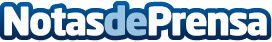 El miedo a un nuevo confinamiento dispara los casos de insomnio, apunta Instituto del SueñoLos expertos de Instituto del Sueño han comprobado un incremento de demanda de tratamientos debido a la incertidumbre sobre la posibilidad de un nuevo confinamiento general que pueda volver a trastocar el ritmo de vida de la poblaciónDatos de contacto:Instituto Europeo del Sueño(+34) 91 345 41 29Nota de prensa publicada en: https://www.notasdeprensa.es/el-miedo-a-un-nuevo-confinamiento-dispara-los Categorias: Medicina Industria Farmacéutica Sociedad Medicina alternativa Bienestar http://www.notasdeprensa.es